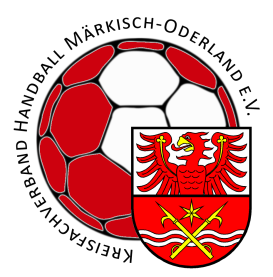 Protokoll zur Leitungssitzung am 23.12.2021Anwesende			EntschuldigteLutz Straube			Maik BeifußMathias Jeschke			Philipp PolztAxel Kalusche			Andreas SchulzeMarco GerigkMadlen TornowJulia WolterTOP1: Fortsetzung Spielbetrieb 2021/2022- nach intensiver Diskussion wurde folgender Beschluss einstimmig gefasst:Spieltag 08./09.01.2022 entfälltPokaltermine entfallen zunächstPokalmodus soll angepasst werden, Informationen folgenSpieltag 15./16.01.2022 dient zum Nachholen von offenen Terminen, dabei sollen die durch die Saisonunterbrechung nicht stattgefundene Spiele Priorität habenerster offizieller Spieltag 22./23.01.2022TOP 2: nächster Termin- nächste Sitzung am 11.01.2022